Муниципальная  ярмарка  педагогических идейМАУ ДО «Сорокинский центр развития ребёнка – детский сад №1»Дидактическое пособие «Рукавичка»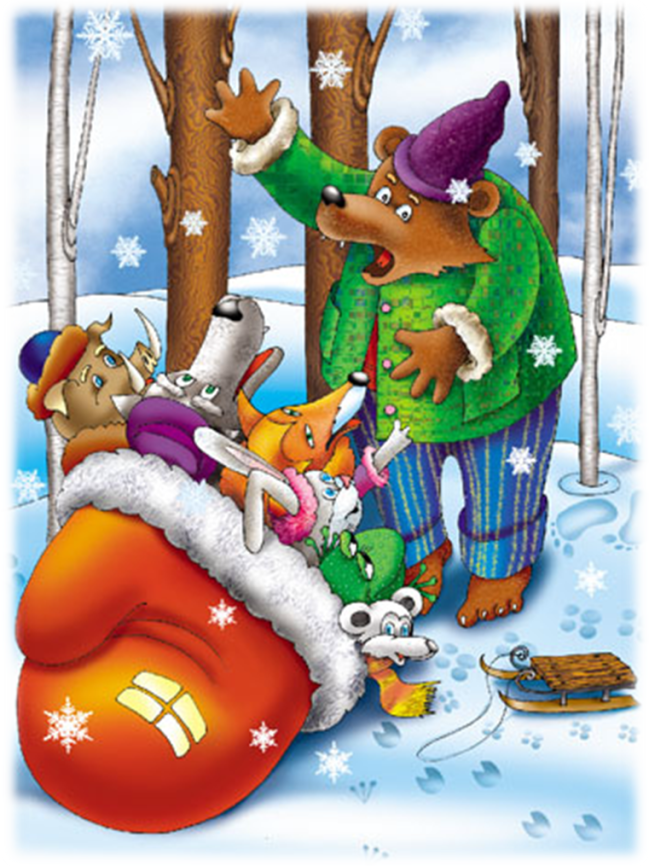 Учитель-логопед: Воробьёва Е.В.с.Б.Сорокино2016г.АннотацияМногофункциональное дидактическое логопедическое пособие «Рукавичка» является авторской разработкой, которое используется как для профилактики речевых нарушений, так и для коррекции звукопроизношения и общего недоразвития речи у детей в ДОУ. Данное дидактическое пособие было создано, учитывая склонность дошкольников к подражанию, наглядным формам мышления и игре.Игра представляет собой особую деятельность, которая расцветает в детские годы и сопровождает человека на протяжении всей его жизни. Неудивительно, что проблема игры привлекала и привлекает к себе внимание исследователей, причем не только педагогов и психологов, но и специалистов других областей.Невозможно представить работу логопеда без использования обучающих, дидактических игр. На логопедических занятиях используются различные игры: дыхательные, артикуляционные, пальчиковые, игры с крупой и песком, игры с элементами массажа, подвижные, настольно-печатные, игры с предметами и словесные, а также компьютерные игры. Они содержат элементы новизны, вводят детей в условную ситуацию, эмоционально приобщают к процессу приобретения знаний, нацеливают на самостоятельное решение игровых задач.Для достижения максимальной эффективности в коррекционном процессе, от учителя-логопеда требуется решение сложных задач поиска эффективных форм и методов работы по исправлению речевых нарушений. Разработанное игровое пособие «Рукавичка», позволяет решить большинство этих задач.Пособие представляет собой мягкие игрушки-зверюшки, которые несут определённые функции:Лягушка – подвижный язычок (артикуляционные упражнения)Медведь – в лапках зеркальце – ромашка (артикуляционные упражнения)Заяц – прыгает по весёлой дорожке (артикуляционные упражнения), в лапках ветерок (выработка воздушной струи)Лиса – набивная фасолью игрушка (мелкая моторика)Мышка - набивная горохом игрушка (мелкая моторика)Кабан- игрушка с погремушкой (фонематический слух)Волк – игрушка с погремушкой (фонематический слух), в лапках бочонок с трубочкой (выработка воздушной струи)Способ изготовления пособия. Для изготовления игрушек использовалась цветная пряжа. Пособие связано крючком своими руками. Назначение пособияИспользование пособия «Рукавичка» в качестве сюрпризного игрового момента в ходе вводного занятия «Знакомство с органами речи». Такую замечательную игрушку хорошо использовать, как наглядный пример на занятиях с детьми, которые имеют нарушения речи и не только. Лягушка будет учить детей правильно говорить звуки, показывая различные упражнения для язычка. Взрослый одевает язык-варежку на руку и показывает, как лягушка умеет работать язычком - поднимать язык вверх, вниз, двигать им в разные стороны, прятать в рот.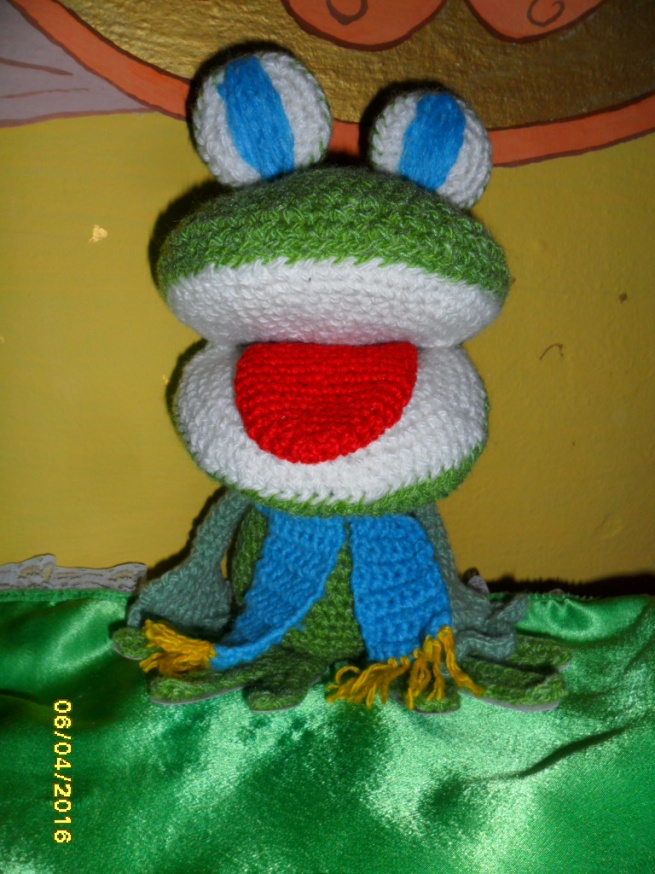 2. Во время проведения артикуляционной гимнастики Лягушка «предлагает» выполнить вместе с ним упражнение, найти правильное положение языка. Ребенок это делает вместе с логопедом, двигает, выгибает язык, помещает кончик языка за верхние, нижние зубы; те же действия показывает на языке Лягушке. 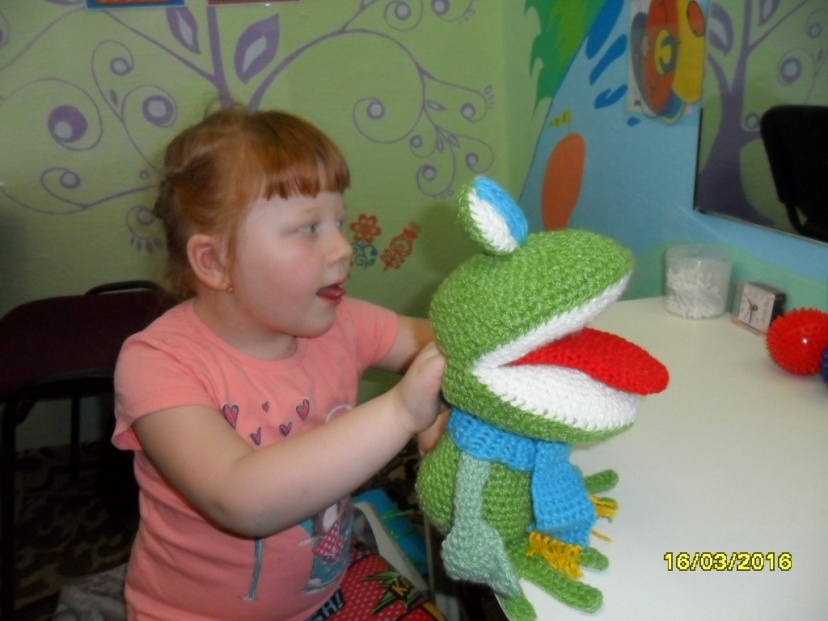 Таким образом данную лягушку можно назвать логопедической, дидактической, развивающей и многофункциональной игрушкой для детей и педагогов.Игрушка помогает достигнуть различных целей, таких как формирование правильного произношения, развитие навыков связной речи, развитие общей моторики, развитие коммуникативных навыков, развитие психических процессов (память, внимание, мышление)Игрушку можно использовать в качестве наглядного пособия на занятиях, для выполнения артикуляционной гимнастики, для проведения коррекционной работы3. Медведь в лапках держит зеркальце, в которое можно смотреть и выполнять артикуляционную гимнастику – играем с язычком, а медведь смотрит.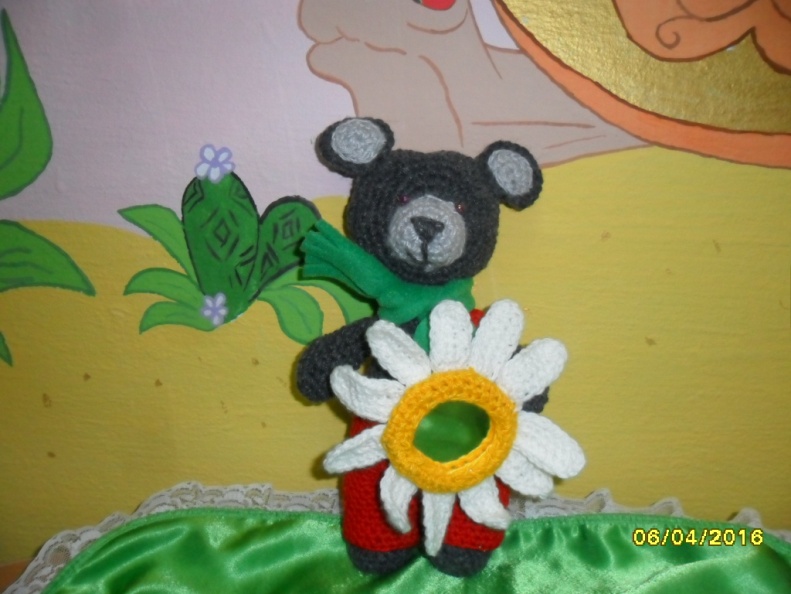 Можно использовать на индивидуальных занятиях, предложить для работы воспитателям. Хорошо применяется на вводных занятиях и с замкнутыми детьми.4. Кабанчик и волчок с сюрпризом, внутри погремушечки. Просим послушать ребёнка кто как ходит (издаёт звук). Затем с закрытыми глазами дети должны угадать, кто пришёл.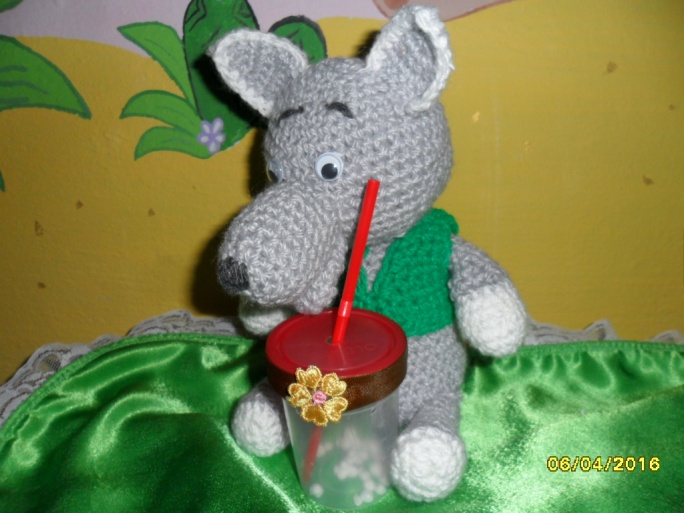 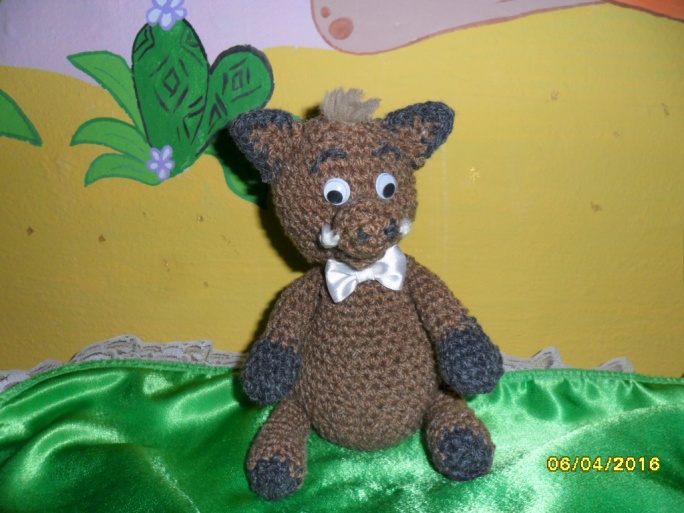 5. В выработке воздушной струи нам помогают волчок и зайчик (бочонок, ветерок).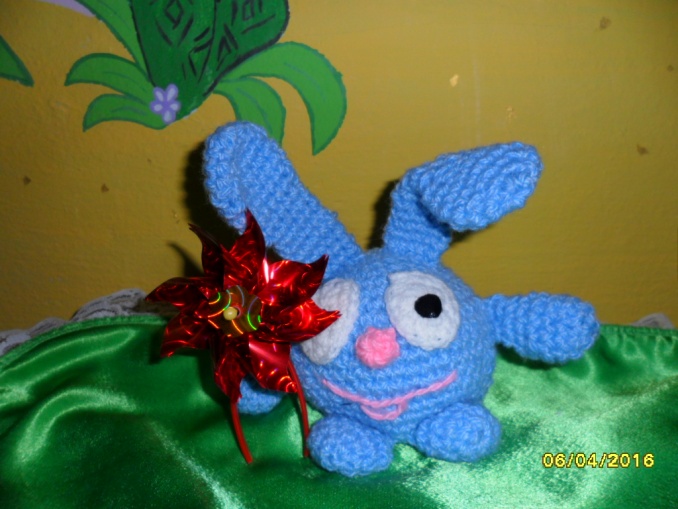 6. Зайка на лесной тропинке. На тропинке изображены картинки с артикуляционной гимнастикой. Ребёнок самостоятельно выполняет артикуляционную гимнастику, передвигая зайчика по полянке.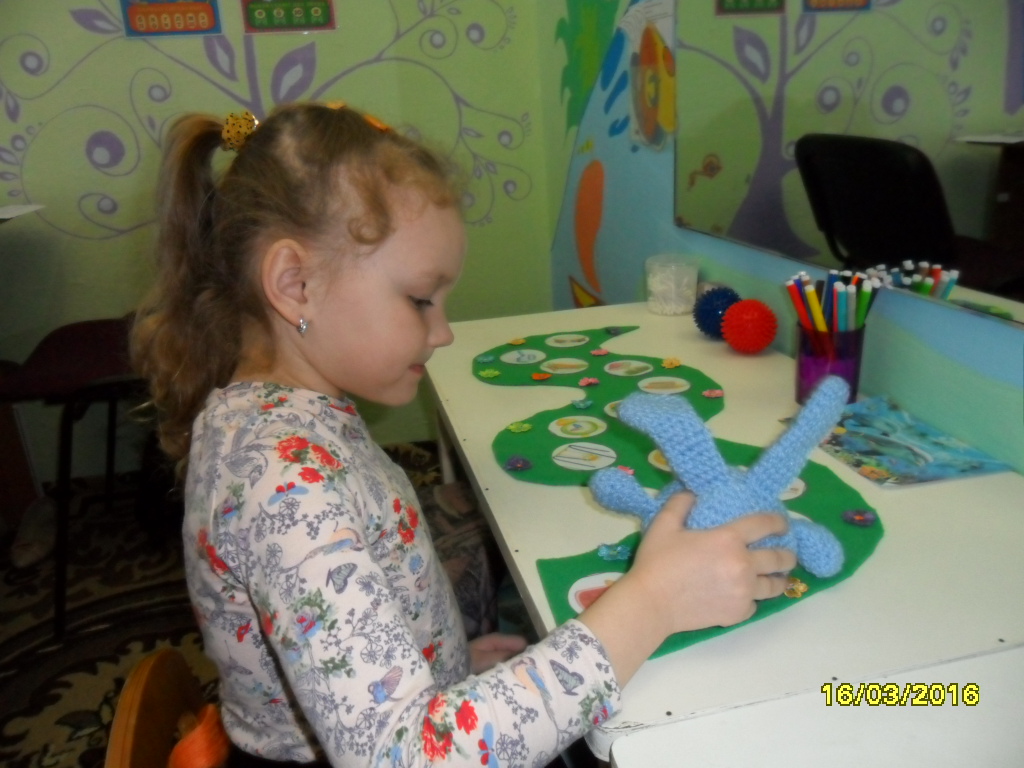 7. Лисичка с мышкой – набивные крупой  игрушки.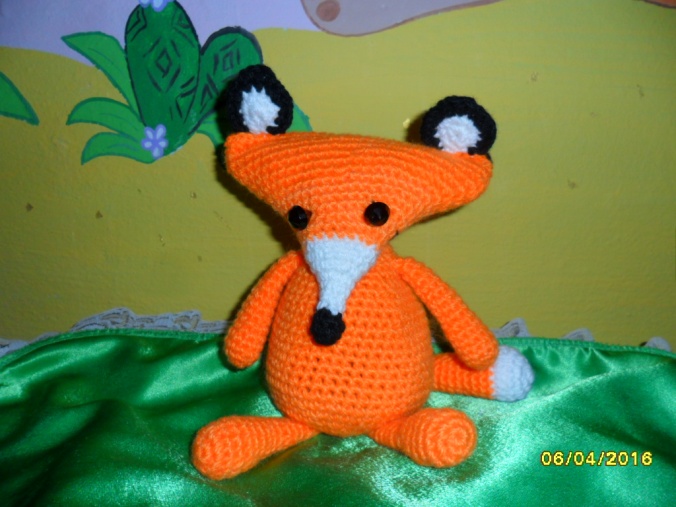 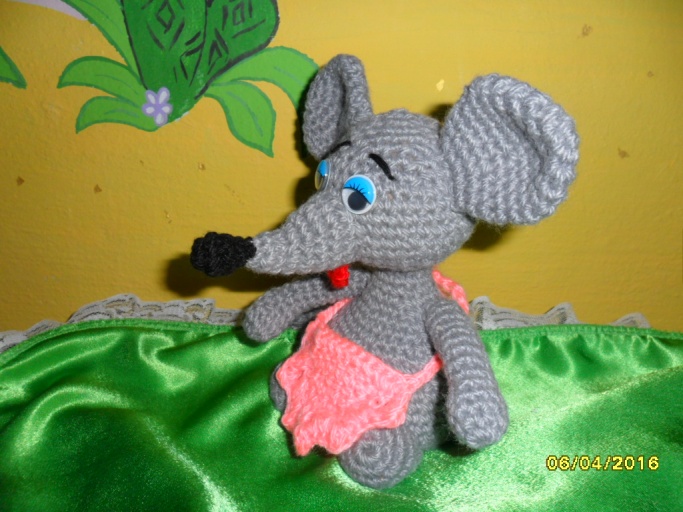 Логопед предлагает потрогать игрушку и определить, что спрятано внутри, подобрать слова-определения. Во время изучения игрушки, происходит непроизвольный массаж пальцев рук, что очень полезно. Поскольку нервные окончания на пальцах непосредственно связаны с мозгом:работа рук способствует психическому расслаблению;предотвращает развитие утомления в мозговых центрах;способствует развитию мелкой моторики пальцев рук.Данная игрушка прошла успешно апробацию на индивидуальных и фронтальных занятиях и детям очень понравилась.Использование новых игровых приемов с дидактической игрой «Рукавичка», не только не исключают традиционных методик логопедического воздействия, но и являются своеобразным продолжением, закреплением и дополнением к ним. Игрушка помогает не только пробудить в ребенке желание самому активно участвовать в процессе исправления звукопроизношения, но и позволяет плавно регулировать поведенческие трудности детей, повышает мотивацию детей к логопедическим занятиям.Все вышеизложенное, позволяет сделать вывод: построение образовательного процесса с использованием нетрадиционного игрового материала помогает решить следующие задачи:автоматизация и дифференциация звуков;развитие и совершенствование навыков звукового анализа слов;развитие ориентировки в пространстве и зрительно-моторной координации;развитие психических процессов: восприятия, внимания, памяти.Желаю всем успехов!Сделать серьезное занятие для ребенка занимательным – вот задача первоначального обучения.
К.Д. УшинскийИгра «Слова»Предлагаем ребёнку назвать слова для Лягушки-говорушки, где звук Л (Ль) в начале (середине, конце) слова. Данную игру можно использовать для любой игрушки и с любым звуком. Игрушка выступает своего рода мотивом.-автоматизация звуков в словахИгра «Какая»Предлагаем ребёнку посмотреть на любую игрушку из дидактической игры «Рукавичка». Просим описать её, используя как можно больше прилагательных.- введение в речь ребёнка прилагательныхИгра «Ласковая Лисичка»Говорим ребёнку, «Что лисичка любит ласковые слова, но не всегда у неё получается говорить их правильно. Поможем ей?»В игре используем предметные картинки.- использование в речи уменьшительно-ласкательных суффиксов.Игра «Звуковая дорожка»Играем с Зайчиком. Просим прошагать  по предметным картинкам с определённым звуком  вместе с Зайчиком.-автоматизация звуков в словах.Игра: «Угадай что звучит?»Логопед предлагает детям рассмотреть игрушки и запомнить, как они звучат, а затем угадать. (Кабанчик и Волчёк)- Развивать фонематическое восприятие и слух.Игра: «Угадай что звучит?»Логопед предлагает детям рассмотреть игрушки и запомнить, как они звучат, а затем угадать. Например: Зайчик идёт, а звучит колокольчик, Лисичка –дудочка и т.д.- Развивать фонематическое восприятие и слух.Игра: «Научи Лягушу-говорушу»Логопед берет Лягушку и просит ребенка научить ее правильно произносить тот или иной слог. Ребенок выступает в роли учителя, Лягушка – ученика. Показывает правильное положение артикуляции звука, где язычок, как губы…- Автоматизация изолированного звука.Игра «Что в рукуавичке»В рукавичку прячем различные мелкие игрушки.1)просим на ощупь угадать, что в руке-развитие сенсомоторных ощущений2)достаём игрушку и называем ее- работа с автоматизацией звуковИгра: «Угадай что в шарике»Логопед предлагает потрогать игрушки Мышку, Лисичку  и определить, что спрятано внутри, подобрать слова-определения.- Развитие тактильных ощущений, способствует развитию мелкой моторики пальцев рук.- работа рук способствует психическому расслаблению;предотвращает развитие утомления в мозговых центрах;Игра «Разбери по звукам»Предлагаем ребёнку разложить картинки: Лисичке со звуком Л, а Лягушке со звуком Ль.Можно использовать любые звуки по автоматизации их в речь. -Автоматизация звука в слове Игра «Ягоды-фрукты»Ребёнок выбирает двух героев, с кем он будет работать. Просим одному герою дать картинки с ягодами, а другому с фруктами.Игра может менять название, в зависимости от тематики занятия.-классификация предметов.Игра «ОН, ОНА»Используем игрушки мужского и женского рода, предметные картинки. Разложить картинки согласно роду. Например: Лисичке – коса, жаба, вода…, Волку – карандаш, стол, стул, телевизор.-деление по родамТеатрализованное проигрывание сказки «РУКАВИЧКА»Шел дед лесом, а за ним бежала собачка. Шел дед, шел, да и обронил рукавичку. Вот бежит мышка, влезла в эту рукавичку и говорит:- Тут я буду жить.А в это время лягушка - прыг-прыг! - спрашивает:- Кто, кто в рукавичке живет?- Мышка - поскребушка. А ты кто?- А я лягушка - попрыгушка. Пусти и меня!- Иди.Вот их уже двое. Бежит зайчик. Подбежал к рукавичке, спрашивает:- Кто, кто в рукавичке живет?- Мышка - поскребушка, лягушка - попрыгушка. А ты кто?- А я зайчик - побегайчик. Пустите и меня!- Иди.Вот их уже трое. Бежит лисичка:- Кто, кто в рукавичке живет?- Мышка - поскребушка, лягушка - попрыгушка да зайчик - побегайчик. А ты кто?-А я лисичка-сестричка. Пустите и меня!Вот их уже четверо сидит. Глядь, бежит волчок - и тоже к рукавичке, да и спрашивает:- Кто, кто в рукавичке живет?- Мышка - поскребушка, лягушка - попрыгушка, зайчик - побегайчик да лисичка-сестричка. А ты кто?- А я волчок - серый бочок. Пустите и меня!- Ну иди!Влез и этот. Уже стало их пятеро. Откуда ни возьмись, бредет кабан:- Хро-хро-хро, кто в рукавичке живет?- Мышка - поскребушка, лягушка - попрыгушка, зайчик - побегайчик, лисичка-сестричка да волчок - серый бочок. А ты кто?- А я кабан - клыкан. Пустите и меня!Вот беда, всем в рукавичку охота.- Тебе и не влезть!- Как-нибудь влезу, пустите!- Ну, что ж с тобой поделаешь, лезь!Влез и этот. Уже их шестеро. И так им тесно, что не повернуться! А тут затрещали сучья: вылезает медведь и тоже к рукавичке подходит, ревет:- Кто, кто в рукавичке живет?- Мышка - поскребушка, лягушка - попрыгушка, зайчик - побегайчик, лисичка-сестричка, волчок - серый бочок да кабан - клыкан. А ты кто?- Гу-гу-гу, вас тут многовато! А я медведюшка - батюшка. Пустите и меня!- Как же мы тебя пустим? Ведь и так тесно.- Да как-нибудь!- Ну уж иди, только с краешку!Влез и этот. Семеро стало, да так тесно, что рукавичка того и гляди, разорвется.А тем временем дед хватился - нету рукавички. Он тогда вернулся искать ее. А собачка вперед побежала. Бежала, бежала, смотрит - лежит рукавичка и пошевеливается. Собачка тогда:- Гав-гав-гав!Звери испугались, из рукавички вырвались - да врассыпную по лесу. А дед пришел и забрал рукавичку.Игра «Чей  это голос?»	Демонстрируем детям игрушку и проговариваем, как она говорит(издаёт звук или фразу). Затем либо показываем игрушку и дети говорят, либо наоборот- логопед говорит, а дети показывают (от особенностей детей)	В  гости  к  детям  приходят (приезжают на машине, на поезде) звери, они хотят  поиграть. Дети  должны угадать, чей  голос  они  услышат.		Можно предложить  детям  правильно  позвать  игрушку, тогда  с  ней  можно поиграть: «Лягушонок, иди  к  нам». «Утёнок, поиграй  со мной»-развитие фонематического слуха, памяти.